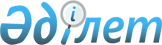 Об утверждении перечня неиспользуемых объектов коммунальной государственной собственности по Костанайской области, подлежащих предоставлению субъектам малого предпринимательства в имущественный наем (аренду) или доверительное управление с правом последующей безвозмездной передачи в собственность в 2009 году
					
			Утративший силу
			
			
		
					Постановление акимата Костанайской области от 16 января 2009 года № 25. Зарегистрировано Департаментом юстиции Костанайской области 18 февраля 2009 года № 3669. Утратило силу в связи с истечением срока применения - письмо акимата Костанайской области от 10 ноября 2010 года № 08-08/3045

      Сноска. Утратило силу в связи с истечением срока применения - письмо акимата Костанайской области от 10.11.2010 № 08-08/3045. 

      В соответствии с Законом Республики Казахстан "О частном предпринимательстве" и постановлением Правительства Республики Казахстан от 4 апреля 2003 года № 327 "Об утверждении Правил предоставления субъектам малого предпринимательства в имущественный наем (аренду) или доверительное управление с правом последующей безвозмездной передачи в собственность неиспользуемых объектов государственной собственности" акимат Костанайской области ПОСТАНОВЛЯЕТ: 

      1. Утвердить прилагаемый перечень неиспользуемых объектов коммунальной государственной собственности по Костанайской области, подлежащих предоставлению субъектам малого предпринимательства в имущественный наем (аренду) или доверительное управление с правом последующей безвозмездной передачи в собственность на тендерной основе в 2009 году. 

      2. Настоящее постановление вводится в действие по истечении десяти календарных дней после дня его первого официального опубликования.       Аким области                               С. Кулагин 

Утвержден             

постановлением акимата 

от 16 января 2009 года 

№ 25                  Перечень 

неиспользуемых объектов государственной коммунальной 

собственности по Костанайской области, подлежащих 

предоставлению субъектам малого предпринимательства в 

имущественный наем (аренду) или доверительное управление 

с правом последующей безвозмездной передачи в собственность в 2009 году продолжение таблицы 
					© 2012. РГП на ПХВ «Институт законодательства и правовой информации Республики Казахстан» Министерства юстиции Республики Казахстан
				№ п/п Наименование объекта Адрес и 

балансодержатель объекта 1 3 4 1. Трехэтажное здание бывшего бытового комбината общей площадью 

1056,2 квадратного метра Амангельдинский район, село Амангельды, улица Байтурсынова, 39, государственное учреждение "Отдел жилищно-коммунального хозяйства, пассажирского транспорта и автомобильных дорог Амангельдинского района" 2. Здание бывшего овощехранилища общей площадью 529 квадратных метров Джангельдинский район, село Торгай, улица Тынымова, 27, государственное учреждение "Аппарат акима Джангельдинского района" 3. Здание бывшего кафе общей площадью 162,4 квадратного метра Джангельдинский район, Албарбогетский аульный округ, село Кокалат, государственное учреждение "Аппарат акима Албарбогетского аульного округа Джангельдинского района" 4. Административное здание бывшего пункта газообмена общей площадью 210 квадратных метров Джангельдинский район, село Торгай, улица Сейткула, 17, государственное учреждение "Аппарат акима Джангельдинского района" 5. Здание котельной общей площадью 273,4 квадратного метра Денисовский район, село Денисовка, территория бывшего акционерного общества "Сельхозтехника", государственное учреждение "Отдел финансов Денисовского района" 6. Здание котельной общей площадью 246,4 квадратного метра Денисовский район, село Денисовка, территория бывшего акционерного общества "Сельхозтехника", государственное учреждение "Отдел финансов Денисовского района" 7. Здание столовой общей площадью 246,65 квадратного метра Карабалыкский район, село Смирновка, государственное учреждение "Аппарат акима Карабалыкского района" 8. Здание бывшего детского сада общей площадью 580,9 квадратного метра Сарыкольский район, село Златоуст, государственное учреждение "Аппарат акима Златоустовского сельского округа Сарыкольского района" 9. Здание фуражного склада общей площадью 196,4 квадратного метра Сарыкольский район, село Златоуст, государственное учреждение "Аппарат акима Златоустовского сельского округа Сарыкольского района" 10. Часть помещения торгового центра площадью 167,7 квадратного метра Тарановский район, село Кайындыколь, государственное учреждение "Аппарат акима Тарановского района" 11. Здание бывшего гаража общей площадью 218,9 квадратного метра Город Костанай, улица Введенская, 39, государственное учреждение "Отдел жилищно-коммунального хозяйства, пассажирского транспорта и автомобильных дорог акимата города Костанай" 12. Здание бывшей мастерской общей площадью 428,6 квадратного метра Город Костанай, улица Введенская, 39, государственное учреждение "Отдел жилищно-коммунального хозяйства, пассажирского транспорта и автомобильных дорог акимата города Костанай" Основание Состояние объекта 5 6 Письмо акима Амангельдинского района Костанайской области от 14 января 2009 года № 01-17/40 Требуется капитальный ремонт Письмо акима Джангельдинского района Костанайской области от 14 января 2009 года № 1-04/39 Требуется текущий ремонт Письмо акима Джангельдинского района Костанайской области от 14 января 2009 года № 1-04/39 Требуется текущий ремонт Письмо акима Джангельдинского района Костанайской области от 14 января 2009 года № 1-04/39 Требуется капитальный ремонт Письмо акима Денисовского района Костанайской области от 12 января 2009 года № 53 Подвергается разрушению Письмо акима Денисовского района Костанайской области от 12 января 2009 года № 53 Подвергается разрушению Письмо акима Карабалыкского района Костанайской области от 12 января 2009 года № 01-09/57 Требуется текущий ремонт Письмо акима Сарыкольского района Костанайской области от 16 января 2009 года № 03-06/52 Подвергается разрушению Письмо акима Сарыкольского района Костанайской области от 16 января 2009 года № 03-06/52 Состояние удовлетворительное Письмо акима Тарановского района Костанайской области от 16 января 2009 года № 4-08/57 Состояние удовлетворительное Письмо акима города Костанай Костанайской области от 14 января 2009 года № 1-25/85 Состояние удовлетворительное Письмо акима города Костанай Костанайской области от 14 января 2009 года № 1-25/85 Состояние удовлетворительное 